IRISH ENGLISH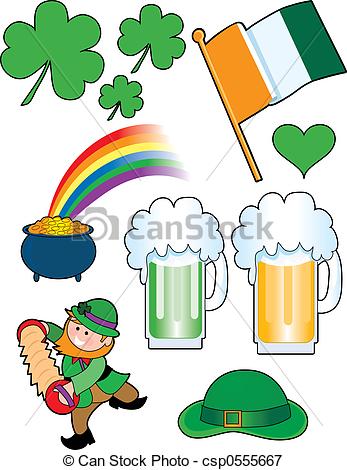 DARK r’s, CLEAR l’s [ʎ]: girl, people, spilt milkth-STOPPING, t-OPENING [t̬]: the seventeenth of March, hit-sit-lit[ɒ] is [ʌ] and vice-versa: I love London and Dublin; a lot of doctors[ɑʊ] is [əʊ]: knock it down